Departamento de Educación Primaria y Secundaria de Massachusetts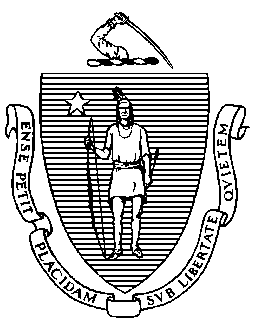 75 Pleasant Street, Malden, Massachusetts 02148-4906 	Teléfono: (781) 338-3000                                                                                                                 TTY: N.E.T. Relay 1-800-439-2370    Jeff Wulfson              Acting Commissioner18 de agosto de 2017Dra. Pia Durkin, SuperintendenteNew Bedford Public Schools455 County StreetNew Bedford, MA 02740Estimada Dra. Durkin: En concordancia con M.G.L. c. 69, § 1J (w) y 603 CMR 2.00, he determinado que la Escuela John Avery Parker permanecerá en estado de bajo rendimiento crónico (Nivel 5) y el plan de cambios favorable será renovado por un periodo de tres años. Adjunto encontrará el plan de cambios favorables. El Comité Escolar de la autoridad de las Escuelas Públicas de New Bedford para establecer política para la escuela; tomar decisiones de empleo; aprobar traslados de empleo, gravámenes y gastos; suscribir cualquier contrato y tomar otra acción cualquiera queda suspendido mientras dure la intervención. Según la ley estatal, el gerente receptor ejerce todos los poderes del superintendente y del comité escolar.Usted continuará ejerciendo la autoridad de un gerente receptor para la escuela. Por favor, no dude en contactar al Comisionado Asociado Sénior Russell Johnston (781-338-3564 o RJohnston@doe.mass.edu) si usted necesita cualquier información adicional.Gracias por su asistencia y cooperación.Atentamente,FIRMADO POR COMISIONADO INTERINO WULFSONJeff WulfsonComisionado InterinoCc:	Russell Johnston, Departmento de Educación Primaria y SecundariaAlcalde Jonathan Mitchell, Presidente del Comité Escolar de Escuelas Públicas de New Bedford 